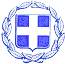 ΕΛΛΗΝΙΚΗ  ΔΗΜΟΚΡΑΤΙΑ                ΝΟΜΟΣ  ΒΟΙΩΤΙΑΣ                                                          Λιβαδειά  21/05/2021            ΔΗΜΟΣ  ΛΕΒΑΔΕΩΝ                                                         Αρ. Πρωτ. : 8814ΔΙΕΥΘΥΝΣΗ ΔΙΟΙΚΗΤΙΚΩΝ ΥΠΗΡΕΣΙΩΝ                                            ΤΜ. ΥΠΟΣΤΗΡΙΞΗΣ ΠΟΛΙΤΙΚΩΝ ΟΡΓΑΝΩΝΤαχ. Δ/νση : Σοφοκλέους  15 Τ.Κ.  32 131  ΛΙΒΑΔΕΙΑ  Πληροφορίες :Γ. Κασσάρα Τηλέφωνο   : 22613 50817EMAIL : gkasara@livadia.gr		     ΠΡΟΣΚΛΗΣΗ     ΠΡΟΣ: Τα Τακτικά Μέλη της Οικονομικής Επιτροπής Δήμου Λεβαδέων1.Καλογρηά Αθανάσιο2. Νταντούμη Ιωάννα3.Kαράβα Χρυσοβαλάντου - Βασιλική4.Μερτζάνη Κωνσταντίνο5.Καπλάνη Κωνσταντίνο6.Παπαϊωάννου Λουκά7.Μπράλιο Νικόλαο8.Καραμάνη ΔημήτριοKOINOΠΟΙΗΣΗ:  Αναπληρωματικά Μέλη της Οικονομικής Επιτροπής Δήμου Λεβαδέων1. Σαγιάννη Μιχαήλ2. Αποστόλου Ιωάννη3.Τσεσμετζή Εμμανουήλ4.Γιαννακόπουλο Βρασίδα5.Τόλια  Δημήτριο6.Τζουβάρα Νικόλαο7.Γερονικολού Λαμπρινή 8.Τουμαρά Βασίλειο      Με την παρούσα σας προσκαλούμε να συμμετάσχετε σε τακτική  συνεδρίαση της Οικονομικής Επιτροπής  που θα πραγματοποιηθεί την Τρίτη   25-05-2021   & ώρα   14.00  η οποία λόγω των κατεπειγόντων μέτρων που έχουν ληφθεί για την αποφυγή της διάδοσης του κορωνοίου  COVID-19  θα πραγματοποιηθεί ΜΕ ΤΗΛΕΔΙΑΣΚΕΨΗ, για την λήψη αποφάσεων  επί των παρακάτω θεμάτων, κατ΄εφαρμογή:α)  Του  άρθρου 77 του Ν. 4555/2018 όπως τροποποιήθηκε από το άρθρο 184 του ν.4635/2019.β)  Της παρ. 1 του άρθρου 10 της από 11/3/2020 Πράξης Νομοθετικού Περιεχομένου (ΦΕΚ  55/Α/11-3-2020) «Κατεπείγοντα μέτρα αντιμετώπισης των αρνητικών συνεπειών της εμφάνισης του κορωνοϊου COVID-19 και της ανάγκης περιορισμού της διάδοσής του»γ) Της με αριθμ. πρωτ. 18318/13-03-2020 (ΑΔΑ: 9ΛΠΧ46ΜΤΛ6-1ΑΕ) εγκυκλίου του Υπουργείου Εσωτερικών  «Σύγκληση συλλογικών οργάνων των δήμων των περιφερειών και των εποπτευόμενων νομικών τους προσώπων, κατά το διάστημα λήψης των μέτρων αποφυγής και διάδοσης του κορωνοϊου COVID-19»δ) Της παρ. 1 της  40/20930/31-03-2020 (ΑΔΑ: 6ΩΠΥ46ΜΤΛ6-50Ψ) εγκυκλίου του Υπουργείου Εσωτερικών «Ενημέρωση για την εφαρμογή του κανονιστικού πλαισίου αντιμετώπισης του κορωνοϊου COVID 19, αναφορικά με την οργάνωση και λειτουργία των δήμων»ε)  Της παρ 3 της υπ αριθμ. ΔΙΔΑΔ/Φ69/133/Οικ.20764/7-11-2020 εγκυκλίου του  Υπουργείου Εσωτερικών (ΑΔΑ:Ψ48Γ46ΜΤΛ6-ΛΣΡ) « Μέτρα και ρυθμίσεις στο πλαίσιο της ανάγκης περιορισμού της διασποράς του κορωνοϊού».    Σε περίπτωση απουσίας των τακτικών μελών , παρακαλείσθε να ενημερώσετε εγκαίρως  στα τηλέφωνα  2261350821, 2261350817  προκειμένου να προσκληθεί αναπληρωματικό μέλος.‘‘4η Αναμόρφωση Προϋπολογισμού τρέχουσας  χρήσης  2021'' Έκδοση εντάλματος  προπληρωμής επ΄ονόματος  δημοτικού υπαλλήλου συνολικού ποσού 670,52€ για πληρωμή νέων παροχών μονοφασικής ισχύος 8KVA α)πλησίον Ιερού Ναού Ευαγγελίστριας και β) επί τη οδού Παυσανία στην Κρύα, Λιβαδειά.Εξειδίκευση πίστωσης για την έκδοση βιβλίου με τίτλο ‘’ Συλλογή με αναφορές στο παρελθόν της Λιβαδειά-Ανέκδοτες μαρτυρίες ’’Εξειδίκευση πίστωσης για την εκδήλωση μνήμης ΄΄Ολοκαύτωμα στο Καλάμι΄΄ Τ.Κ. Αγίου Γεωργίου(η εισήγηση θα αποσταλεί ηλεκτρονικά)Εξειδίκευση πίστωσης για την εκδήλωση τιμής και μνήμης εκτελεσθέντων στο Ζερίκι. (η εισήγηση θα αποσταλεί ηλεκτρονικά)Εξειδίκευση πίστωσης για εκδήλωση μνήμης για το κάψιμο της Δαύλειας στην Κοινότητα Δαύλειας. (η εισήγηση θα αποσταλεί ηλεκτρονικά) Έγκριση διενέργειας πλειοδοτικής δημοπρασίας και καθορισμός των όρων διακήρυξης              για την εκμίσθωση καλλιεργήσιμης γης (1,1 στρεμμάτων) στη θέση «ΓΟΥΡΝΙΤΣΑ»             Κοινότητας Λαφυστίου , Δήμου Λεβαδέων. Έγκριση διενέργειας πλειοδοτικής δημοπρασίας και καθορισμός των όρων διακήρυξης  για την εκμίσθωση καλλιεργήσιμης γης (11,20 στρεμμάτων) στη θέση «ΜΑΚΡΙΝΑΡΙ»             Κοινότητας Λαφυστίου , Δήμου Λεβαδέων.Έγκριση διενέργειας πλειοδοτικής δημοπρασίας και καθορισμός των όρων διακήρυξης              για την εκμίσθωση καλλιεργήσιμης γης (7,3 στρεμμάτων) στη θέση «ΕΠΑΝΩ ΧΩΡΙΟ ή             ΜΑΝΩΛΗ» Κοινότητας Θουρίου , Δήμου Λεβαδέων. Έγκριση διενέργειας πλειοδοτικής δημοπρασίας και καθορισμός των όρων διακήρυξης  για την εκμίσθωση καλλιεργήσιμης γης (5,125 στρεμμάτων) στη θέση «ΑΓΙΑ ΤΡΙΑΔΑ» Κοινότητας Θουρίου , Δήμου Λεβαδέων.Περί διαγραφής ή μη βεβαιωμένων οφειλών από μισθώματα καλλιεργήσιμης γης , τηςμισθώτριας  ΚΑΡΑΒΑΓΓΕΛΗ ΠΑΝΑΓΙΩΤΑΣ του ΘΩΜΑ.΄Εγκριση του υπ΄αριθ. 44/2021 Φακέλου Σύμβασης (ΦΔΣ) μελέτης με τίτλο : «ΣΤΕΡΕΩΣΗ ΑΠΟΚΑΤΑΣΤΑΣΗ ΚΑΙ ΑΝΑΔΕΙΞΗ ΚΑΣΤΡΟΥ ΛΙΒΑΔΕΙΑΣ».Αποδοχή των  όρων συμμετοχής του Δήμου Λεβαδέων στο Πρόγραμμα Ανάπτυξης και Αλληλεγγύης για την Τοπική Αυτοδιοίκηση «ΑΝΤΩΝΗΣ ΤΡΙΤΣΗΣ» βάσει της υπ΄ αριθμό Α.Π. 14577/24-07-2020 Πρόσκλησης  ΑΤ09 (ΑΔΑ: Ψ6ΘΞ46ΜΤΛ6-1ΩΕ) του Υπουργείου Εσωτερικών, ΕΥΔΕ ΥΠΕΣ, στον Άξονα Προτεραιότητας «Πολιτική Προστασία- Προστασία της Δημόσιας Υγείας –Τεχνική Βοήθεια» με τίτλο «Ωρίμανση έργων και δράσεων για την υλοποίηση του Προγράμματος», και υποβολή αίτησης χρηματοδότησης του Δήμου Λεβαδέων πράξης με τίτλο «ΣΤΕΡΕΩΣΗ ΑΠΟΚΑΤΑΣΤΑΣΗ ΚΑΙ ΑΝΑΔΕΙΞΗ ΚΑΣΤΡΟΥ ΛΙΒΑΔΕΙΑΣ»  Συγκρότηση Επιτροπής Διερεύνυσης τιμών στο πλαίσιο υποβολής πρότασης χρηματοδότησης στο πρόγραμμα  «ΑΝΤΩΝΗΣ ΤΡΙΤΣΗΣ»  (η εισήγηση θα αποσταλεί ηλεκτρονικά)   ΄Εγκριση τεχνικών προδιαγραφών της προμήθειας «Χωριστή συλλογή Βιοαποβλήτων, Γωνιές Ανακύκλωσης και Σταθμοί Μεταφόρτωσης Απορριμμάτων» (η εισήγηση θα αποσταλεί ηλεκτρονικά)Αποδοχή των όρων συμμετοχής της πρόσκλησης ΑΤ04 στο πρόγραμμα Ανάπτυξης και Αλληλεγγύης για την Τοπική Αυτοδιοίκηση «ΑΝΤΩΝΗΣ ΤΡΙΤΣΗΣ», του άξονα προτεραιότητας «ΠΕΡΙΒΑΛΛΟΝ» και τίτλο «Χωριστή συλλογή Βιοαποβλήτων, Γωνιές Ανακύκλωσης και Σταθμοί Μεταφόρτωσης Απορριμμάτων», καθώς και η υποβολή της πράξης με τίτλο «Ολοκληρωμένο Πρόγραμμα Γωνιών Ανακύκλωσης του Δήμου Λεβαδέων». (η εισήγηση θα αποσταλεί ηλεκτρονικά)Προτεραιοποίηση έργων στο πρόγραμμα  «Αντώνης Τρίτσης» για την πρόταση «Χωριστή συλλογή Βιοαποβλήτων, Γωνιές Ανακύκλωσης και Σταθμοί Μεταφόρτωσης Απορριμμάτων»,Εισήγηση για έγκριση 2ης παράτασης προθεσμίας περαίωσης εργασιών του έργου «ΑΣΦΑΛΤΟΣΤΡΩΣΕΙΣ ΔΗΜΟΤΙΚΩΝ ΟΔΩΝ».΄Εγκριση παράτασης προθεσμίας περαίωσης εργασιών του έργου  «Ασφαλτόστρωση οδού Αγροτικής Περιοχής Κυριακίου».                               Ο ΠΡΟΕΔΡΟΣ ΤΗΣ ΟΙΚΟΝΟΜΙΚΗΣ ΕΠΙΤΡΟΠΗΣ                                                                                  ΙΩΑΝΝΗΣ Δ.  TAΓΚΑΛΕΓΚΑΣ                                                    ΔΗΜΑΡΧΟΣ ΛΕΒΑΔΕΩΝ